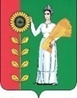 АДМИНИСТРАЦИИ СЕЛЬСКОГО ПОСЕЛЕНИЯ БОГОРОДИЦКИЙ СЕЛЬСОВЕТ ДОБРИНСКОГО МУНИЦИПАЛЬНОГО РАЙОНАЛИПЕЦКОЙ  ОБЛАСТИ  РОССИЙСКОЙ ФЕДЕРАЦИИ    ПОСТАНОВЛЕНИЕ25.06.2018              ж.д.ст.Плавица                            № 83Об утверждении перечня помещений для проведения встреч                                       депутатов с избирателямиВ соответствии с Федеральным законом от 06.10.2003 № 131-ФЗ «Об общих принципах организации местного самоуправления в Российской Федерации», Федеральным законом от 07.06.2017 № 107-ФЗ «О внесении изменений в отдельные законодательные акты Российской Федерации в части совершенствования законодательства о публичных мероприятиях», Уставом сельского поселения Богородицкий сельсовет Добринского муниципального района Липецкой области Российской Федерации,  решением Совета депутатов сельского поселения  Богородицкий сельсовет от 22.06.2018 №140-рс , администрация  сельского поселения Богородицкий сельсовет П О С Т А Н О В Л Я Е Т:1. Утвердить перечень помещений для проведения встреч депутатов Государственной Думы Федерального Собрания Российской Федерации, депутатов Липецкого областного Совета депутатов, депутатов Совета депутатов Добринского муниципального района, депутатов Совета депутатов сельского поселения Богородицкий сельсовет с избирателями (приложение).2. Администрации сельского поселения Богородицкий сельсовет опубликовать настоящее постановление в средствах массовой информации.3. Контроль за исполнением настоящего постановления возложить на главу сельского поселения А.И.Овчинникова.Глава сельского поселенияБогородицкий сельсовет                                                А.И.Овчинников                                                                                  Приложение                                          к постановлению администрации                 сельского поселения Богородицкий сельсовет          от 25.06.2018 №83Перечень помещений для проведения встреч депутатов Государственной Думы Федерального Собрания Российской Федерации, депутатов Липецкого областного Совета депутатов,     депутатов Совета депутатов Добринского муниципального района, депутатов Совета депутатов сельского поселения Богородицкий сельсовет с избирателями№ п/пНаименование помещенияАдрес 1.зал культурно-спортивного комплекса« Кристалл»399420 Липецкая область Добринский район ж.д.ст.Плавица,          улица Строителей, дом№13А2.Кабинет главы сельского поселения399420 Липецкая область Добринский район ж.д.ст.Плавица,          улица Строителей, дом№143.4.